СИЛЛАБУС2023-2024 оқу жылының күзгі семестрі«Шетел журналистикасының тарихы»білім беру бағдарламасы
ОҚУ КУРСЫНЫҢ МАЗМҰНЫН ЖҮЗЕГЕ АСЫРУ КҮНТІЗБЕСІ (кестесі) [Қысқартулар: ӨТС – өзін-өзі тексеру үшін сұрақтар; ТТ – типтік тапсырмалар; ЖТ – жеке тапсырмалар; БЖ – бақылау жұмысы; АБ – аралық бақылау. Ескертулер:- Д және ПС өткізу түрі: MS Team/ZOOM-да вебинар (10-15 минутқа бейнематериалдардың презентациясы, содан кейін оны талқылау/пікірталас түрінде бекіту/есептерді шешу/)- БЖ өткізу түрі: вебинар (бітіргеннен кейін студенттер жұмыстың скриншотын топ басшысына тапсырады, топ басшысы оларды оқытушыға жібереді) / Moodle ҚОЖ-да тест.- Курстың барлық материалдарын (Д, ӨТС, ТТ, ЖТ және т.б.) сілтемеден қараңыз (Әдебиет және ресурстар, 6-тармақты қараңыз).- Әр дедлайннан кейін келесі аптаның тапсырмалары ашылады.- БЖ-ға арналған тапсырмаларды оқытушы вебинардың басында береді.Декан         					Т.М.Көпбаев      Әдістеме бюросының төрайымы 		М. О. НегізбаеваКафедра меңгерушісі				Н. Т. ШынғысоваДәріскер					 А.А.СадуақасовПәннің кодыПәннің атауыСтуденттің өзіндік жұмысы (СӨЖ)Сағат саны Сағат саны Сағат саны Сағат саны Сағат саны Кредит саныСтуденттің оқытушы басшылығымен өзіндік жұмысы (СОӨЖ)  Пәннің кодыПәннің атауыСтуденттің өзіндік жұмысы (СӨЖ)Дәрістер (Д)Практ. сабақтар (ПС)Практ. сабақтар (ПС)Зерт. сабақтар (ЗС)Зерт. сабақтар (ЗС)Кредит саныСтуденттің оқытушы басшылығымен өзіндік жұмысы (СОӨЖ)  «Шетел журналистикасының тарихы»981530300057Курс туралы академиялық ақпаратКурс туралы академиялық ақпаратКурс туралы академиялық ақпаратКурс туралы академиялық ақпаратКурс туралы академиялық ақпаратКурс туралы академиялық ақпаратКурс туралы академиялық ақпаратКурс туралы академиялық ақпаратКурс туралы академиялық ақпаратКурс туралы академиялық ақпаратОқытудың түріКурстың типі/сипатыДәріс түрлеріДәріс түрлеріДәріс түрлеріПрактикалық сабақтардың түрлеріПрактикалық сабақтардың түрлеріСӨЖ саныСӨЖ саныҚорытынды бақылау түріОнлайн / АраласТеориялықпроблемалық,талдау дәрістеріпроблемалық,талдау дәрістеріпроблемалық,талдау дәрістеріТапсырмалардыорындау,талдауТапсырмалардыорындау,талдау77Жобалық ДәріскерСадуақасов Абай Айтмұқашұлы, аға оқытушыСадуақасов Абай Айтмұқашұлы, аға оқытушыСадуақасов Абай Айтмұқашұлы, аға оқытушыСадуақасов Абай Айтмұқашұлы, аға оқытушыСадуақасов Абай Айтмұқашұлы, аға оқытушыСадуақасов Абай Айтмұқашұлы, аға оқытушыe-mailabaisadu@gmail.comabaisadu@gmail.comabaisadu@gmail.comabaisadu@gmail.comabaisadu@gmail.comabaisadu@gmail.comТелефондары877781200978777812009787778120097877781200978777812009787778120097Курстың академиялық презентациясыПәннің мақсатыОқытудың күтілетін нәтижелері  (ОН)Пәнді оқыту нәтижесінде білім алушы қабілетті болады:ОН қол жеткізу индикаторлары (ЖИ) (әрбір ОН-ге кемінде 2 индикатор)Шетел журналистикасының тарихымен заманауи даму сатылары және озық тәжірибелерімен таныстыра отырып, әр ел журналистерінің кәсіби шеберлігінен, әдіс-тәсілдерінен жан-жақты мағлұмат береді.1.  Шетел журналистикасының тарихы негізгі ұғымдары мен категорияларын, машықтары мен дағдыларын іс жүзінде қолдану. ЖИ 1.1. Қазіргі заманғы Шетел журналистикасының тарихы өзіндік ерекшеліктерін түсінуЖИ 1.2. Шетел журналистикасының тарихы науқандары түсінігіне сипаттама беру,  Шетел журналистикасының тарихы науқандарын жүргізу,  ұйымдастыру және  бақылау әдістерін игеру;ЖИ 1.3. Шетел журналистикасының тарихы науқандарын бағалау машықтарын игеру;ЖИ 1.4.  Шетел журналистикасының тарихы дәстүрлі және жаңа құралдарының мүмкіндіктерін оқып-үйрену.Шетел журналистикасының тарихымен заманауи даму сатылары және озық тәжірибелерімен таныстыра отырып, әр ел журналистерінің кәсіби шеберлігінен, әдіс-тәсілдерінен жан-жақты мағлұмат береді.2.  Шетел журналистикасының тарихыөміріндегі әлеуметтік- экономикалық, мәдени, іскерлік үдерістермен ұштасуын ой елегінен өткізу;3. Шетел журналистикасының тарихысаласының тәжірибеде қолданылу тетіктерін зерделеу, географиялық, интернационалдық-ұлттық айырмалану сырына үңілу.  ЖИ 2.1. Әлеуметтік-экономикалық салада қолданылып жүрген Шетел журналистикасының тарихы түрлері жөнінде мағлұмат-деректер беру;ЖИ 2.2. Шетел журналистикасының тарихы және ақпарат агенттіктерінің қызмет ауқымын зерделеуЖИ 2.3.  Шетел журналистикасының тарихыны, тілшілер қосынының жұмысын жоспарлау және өткізу жүйесін меңгеру;ЖИ 2.4. Шетел журналистикасының тарихы негізгі мектептері мен бағыттарын, концепцияларын түсіну.Шетел журналистикасының тарихымен заманауи даму сатылары және озық тәжірибелерімен таныстыра отырып, әр ел журналистерінің кәсіби шеберлігінен, әдіс-тәсілдерінен жан-жақты мағлұмат береді.2.  Шетел журналистикасының тарихыөміріндегі әлеуметтік- экономикалық, мәдени, іскерлік үдерістермен ұштасуын ой елегінен өткізу;3. Шетел журналистикасының тарихысаласының тәжірибеде қолданылу тетіктерін зерделеу, географиялық, интернационалдық-ұлттық айырмалану сырына үңілу.  ЖИ 3.1. Шетел журналистикасының тарихы тәжірибесін игеру, тұтастығы мен өзара ерекшеліктерін сараптау;ЖИ 3.2. Шетел журналистикасының тарихы интернационалдық  және ұлттық феномендерін зерттеу және олардың болмыстық ерекшеліктерін анықтау;Шетел журналистикасының тарихымен заманауи даму сатылары және озық тәжірибелерімен таныстыра отырып, әр ел журналистерінің кәсіби шеберлігінен, әдіс-тәсілдерінен жан-жақты мағлұмат береді.4.  Шетел журналистикасының тарихыфункциялары, міндеттері, қолданылу өрісі туралы түсінік беру; ЖИ 4.1. Шетел журналистикасының тарихы қазіргі даму жағдайы мен бағыттарына мнеджмент тұрғысынан сипаттама беру;ЖИ 4.2.Қазіргі қоғамдағы Шетел журналистикасының тарихы  этикалық және эстетикалық ерекшеліктерді түсіну.Шетел журналистикасының тарихымен заманауи даму сатылары және озық тәжірибелерімен таныстыра отырып, әр ел журналистерінің кәсіби шеберлігінен, әдіс-тәсілдерінен жан-жақты мағлұмат береді.5. Шетел журналистикасының тарихынегізгі салалар жөнінде ұғым қалыптастыру;ЖИ 5.1.Отандық Шетел журналистикасының тарихы тарихын, оның қазіргі мәселелерін және даму болашағын зерделеу.ЖИ 5.2. Әлемдік Шетел журналистикасының тарихы тарихындағы аса құнды идеяларды ұғыну,Шетел журналистикасының тарихымен заманауи даму сатылары және озық тәжірибелерімен таныстыра отырып, әр ел журналистерінің кәсіби шеберлігінен, әдіс-тәсілдерінен жан-жақты мағлұмат береді.6. Қоғаммен байланыс қызметінің әлеуметтік-құқықтық қырларын қарастыру. жүзінде қолдану машықтары мен дағдыларын қалыптастыру.ЖИ 6.1. Түрлі Шетел журналистикасының тарихы  мектептерінің идеяларын, олардың бағыттарын талдау;ЖИ 6.2. Ақпараттық қоғамдағы  қалыптасуы мен дамуының жалпы заңдылықтарын айқындау;Пререквизиттер“Журналистік шеберлік”, “Журналистикаға кіріспе”“Журналистік шеберлік”, “Журналистикаға кіріспе”Постреквизиттер“Интернет саясаты және БАҚ”, «Медиажаһандастыру негіздері», “Бұқаралық коммуникациялар теориясы”“Интернет саясаты және БАҚ”, «Медиажаһандастыру негіздері», “Бұқаралық коммуникациялар теориясы”Әдебиет және ресурстарНегізгі:Hallin, D. C., & Mancini, P. (Eds) (2012). Comparing media systems beyond the Western world. New York: Cambridge University Press. ISBN-978-1-10769954-0International News Reporting: Frontlines and Deadlines by John Owen and Heather Purdey (Jan 20, 2012) International Journalism (Journalism Studies: Key Texts) by Kevin Williams (Sep 9, 2014) Is Journalism Worth Dying For?: Final Dispatches by Anna Politkovskaya and Arch Tait (Mar 16, 2014) ҚосымшаAl Jazeera English: Global News in a Changing World (The Palgrave Macmillan Series in International Political Communication) by Philip Seib (Feb 28, 2012) The Law of Journalism and Mass Communication by Robert Trager, Joseph Russoman and Susan Dente Ross (Jul 11, 2011)Rethinking Journalism: Trust and Participation in a Transformed Media Landscape by M. J. Broersma and C. Peters (Sep 17, 2012) Journalism in Crisis: Corporate Media and Financialization (International Association for Media and Communication Research) by Núria Almiron (Sep 15, 2010) The Law of Journalism and Mass Communication by Robert Trager, Joseph Russoman and Susan Dente Ross (Jul 11, 2011)Web Journalism: A New Form of Citizenship? by Sean Tunney and Garrett Monaghan (Jan 1, 2010)International Journalism and Democracy: Civic Engagement Models from Around the World (Routledge Research in Cultural and Media Studies) by Angela Romano (May 5, 2010) Андрунас Е.И.  Информационная элита: корпорация и рынок новостей. - М., - 1991 .Барманкулов М.К. Телевидение: деньги и власать?  - Алматы,1998 Вальраф Г.Г. Репортер обвиняет.  - М., - 1988Воснобойников Я.С. Журналист и информация. Профессиональный опыт западной прессы.  - М.,1993 Ворошилов В.В. Журналистика. - Спб. 2000 .Вороненкова Г.Ф. СМИ Германии в 90-е годы. - М.,1998 Землянова Л.М. Зарубежная журналистика в преддверии  информационного общества. - М.,1999. Михайлов С.А. Современная  зарубежная журналистика : правила и парадоксы. - СПб.2002  Михайлов С.А.  Журналистика Соединенных Штатов Америки.-  СПБ. 2004.Сапунов  В.И. Зарубежные информационные агентсва. СПб.,2006 Рамазан А.Ә. Шетел журналистикасының тарихы.  - Алматы, 2006.Шарончикова В. СМИ Франции. - М., 1995 .Интернет-қайнарлар: http://www.journalism.orghttp://IJNET.ORGhttp://www.journalism.org/resources/journalism-schoolshttp://www.mastersdegreeonline.org/journalismhttp://journalistsresource.orghttp://www.cosmopolitan.co.uk/campus/the-cosmo-intern-blog/best-resources-journalistshttp://www.journalism.co.ukhttp://www.journalism.co.uk/glossary.phphttp://womeninjournalism.co.ukhttp://gostidorogie.ru/news/17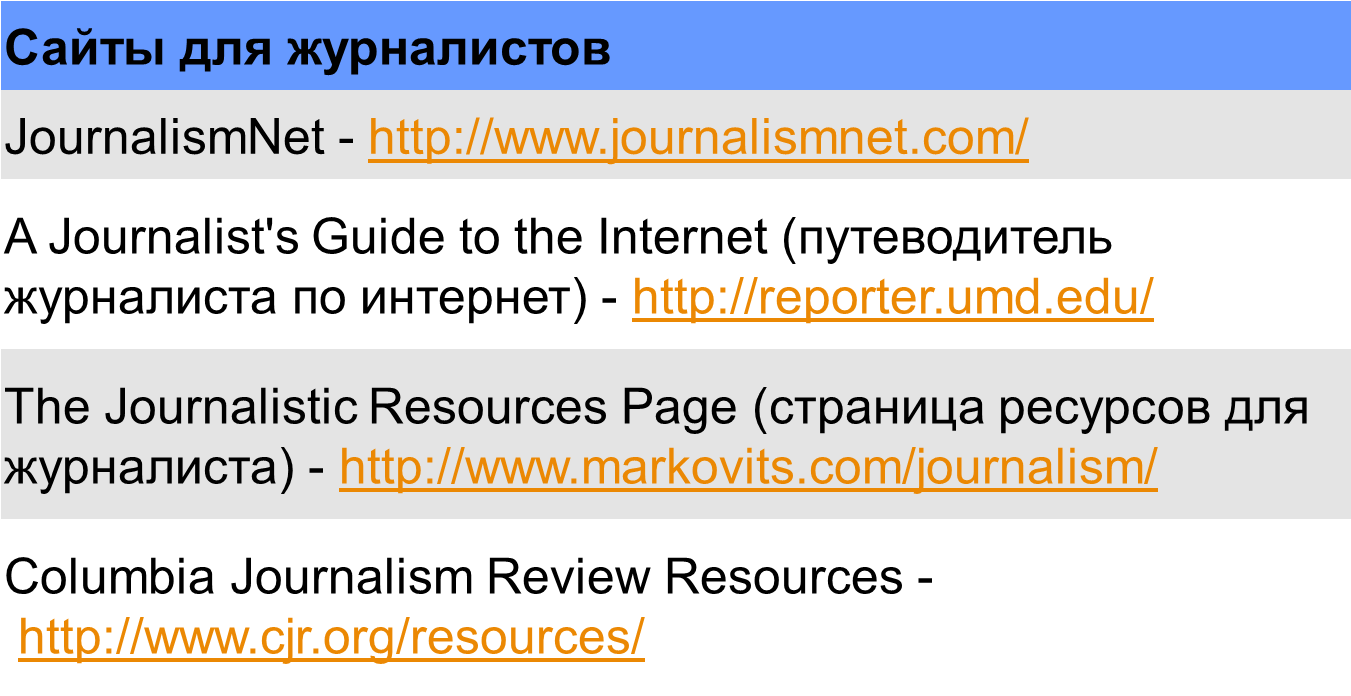 Негізгі:Hallin, D. C., & Mancini, P. (Eds) (2012). Comparing media systems beyond the Western world. New York: Cambridge University Press. ISBN-978-1-10769954-0International News Reporting: Frontlines and Deadlines by John Owen and Heather Purdey (Jan 20, 2012) International Journalism (Journalism Studies: Key Texts) by Kevin Williams (Sep 9, 2014) Is Journalism Worth Dying For?: Final Dispatches by Anna Politkovskaya and Arch Tait (Mar 16, 2014) ҚосымшаAl Jazeera English: Global News in a Changing World (The Palgrave Macmillan Series in International Political Communication) by Philip Seib (Feb 28, 2012) The Law of Journalism and Mass Communication by Robert Trager, Joseph Russoman and Susan Dente Ross (Jul 11, 2011)Rethinking Journalism: Trust and Participation in a Transformed Media Landscape by M. J. Broersma and C. Peters (Sep 17, 2012) Journalism in Crisis: Corporate Media and Financialization (International Association for Media and Communication Research) by Núria Almiron (Sep 15, 2010) The Law of Journalism and Mass Communication by Robert Trager, Joseph Russoman and Susan Dente Ross (Jul 11, 2011)Web Journalism: A New Form of Citizenship? by Sean Tunney and Garrett Monaghan (Jan 1, 2010)International Journalism and Democracy: Civic Engagement Models from Around the World (Routledge Research in Cultural and Media Studies) by Angela Romano (May 5, 2010) Андрунас Е.И.  Информационная элита: корпорация и рынок новостей. - М., - 1991 .Барманкулов М.К. Телевидение: деньги и власать?  - Алматы,1998 Вальраф Г.Г. Репортер обвиняет.  - М., - 1988Воснобойников Я.С. Журналист и информация. Профессиональный опыт западной прессы.  - М.,1993 Ворошилов В.В. Журналистика. - Спб. 2000 .Вороненкова Г.Ф. СМИ Германии в 90-е годы. - М.,1998 Землянова Л.М. Зарубежная журналистика в преддверии  информационного общества. - М.,1999. Михайлов С.А. Современная  зарубежная журналистика : правила и парадоксы. - СПб.2002  Михайлов С.А.  Журналистика Соединенных Штатов Америки.-  СПБ. 2004.Сапунов  В.И. Зарубежные информационные агентсва. СПб.,2006 Рамазан А.Ә. Шетел журналистикасының тарихы.  - Алматы, 2006.Шарончикова В. СМИ Франции. - М., 1995 .Интернет-қайнарлар: http://www.journalism.orghttp://IJNET.ORGhttp://www.journalism.org/resources/journalism-schoolshttp://www.mastersdegreeonline.org/journalismhttp://journalistsresource.orghttp://www.cosmopolitan.co.uk/campus/the-cosmo-intern-blog/best-resources-journalistshttp://www.journalism.co.ukhttp://www.journalism.co.uk/glossary.phphttp://womeninjournalism.co.ukhttp://gostidorogie.ru/news/17Университеттік моральдық-этикалық құндылықтаршеңберіндегікурстыңакадемиялық саясатыАкадемиялық тәртіп ережелері: Барлық білім алушылар ЖООК-қа тіркелу қажет. Онлайн курс модульдерін өту мерзімі пәнді оқыту кестесіне сәйкес мүлтіксіз сақталуы тиіс.Академиялық құндылықтар:- тәжірибелік / зертханалық сабақтар, СӨЖ  -шығармашылықсипаттаболуыкерек.- Бақылаудың барлық кезеңінде плагиатқа, жалған ақпаратқа, көшіруге тыйым салынады. БағалаужәнеаттестаттаусаясатыКритериалдыбағалау: дескрипторларға сәйкес оқыту нәтижелерін бағалау (аралық бақылау мен емтихандарда құзыреттіліктің қалыптасуын тексеру).Жиынтық бағалау: аудиториядағы (вебинардағы) жұмыстыңбелсенділігінбағалау; орындалғантапсырманы бағалау.Апта / модульТақырып атауы:Шетел журналистикасының тарихыОНЖИСағат саныЕң жоғары баллБілімді бағалау формасыСабақты өткізу түрі / платформаМодуль 1Модуль 1Модуль 1Модуль 1Модуль 1Модуль 1Модуль 11Д1.Кіріспе. Журналист қызметінің ерекшеліктері. ҚР Журналистік әдеп Кодексі, Халықаралық кәсби журналистердің Кодексі. SPJ Code of EthicsОН 1ЖИ 1.1.1Zoom-да бейнедәріс/ MS Teams1ПС1. А.Рихтердің «Международные стандарты и зарубежная практика регулирования журналистики» кітабының 1-бөлімі: «Международные стандарты и национальные системы регулирования СМИ» оқу, 500 сөзге абстракт жазу.ОН 1 ЖИ 1.1.28Ауызша талдау/ой талқыZoom-да бейнедәріс/ MS Teams2Д2. Мемлекет және журналистика. Журналистерге арналған ресурстарОН1ЖИ 1.1ЖИ 1.22Zoom-да бейнедәріс/ MS Teams2ПС2. Трансұлттық компаниялар және БАҚ. Тапсырма: С.Хантингтон «Өркениеттер қақтығысы» кітабына 500 сөзге шолу жазу, «Вся президентская рать» («All the President’s Men”) фильмінің журналистік зерттеу жанрының қалыптасуы мен дамуына ықпалын 600 сөзге дейін сараптама жазу.ОН 118Ауызша талдау/ой талқыZoom-да бейнедәріс/ MS Teams3Д3. Әлемдік БАҚ иелері. АҚШ журналистикасының ерекшеліктеріОН 1ЖИ1.3ЖИ1.4Zoom-да бейнедәріс/ MS Teams3ПС3. Әлемдік БАҚ иелері. Әлеуметтік желілердің рөлі.ОН 1ЖИ1.3ЖИ1.48Ауызша талдау/ой талқыZoom-да бейнедәріс/ MS Teams3СОӨЖ1. Пулитцер силығының журналистиканы дамытудағы маңызына талдау.2. Опра Уйнфри шоуының пәрменділігіне сараптама жасау. 3СӨЖ 1. Жеке блог бастау.  ОН 1ЖИ 1.1ЖИ 1.2ЖИ 1.3ЖИ 1.425Zoom-да бейнедәріс/ MS Teams4Д4. Сандық журналистика. Ақпараттық  технологиялардың медиа дамуына ықпалы. Теледидардың халықаралық ақпарат таратудағы жаңашылдығыОН 2ЖИ 2.1ЖИ 2.31Zoom-да бейнедәріс/ MS Teams4ПС4. Кез келген баспасөзден ақпараттық жанрдағы бір халықаралық жаңалықты онлайн медиаға және теледидар мен радиоға бейімдеп дайындау.          2.Тапсырма. 1.Ларри Кингтің («Как разговоривать с кем угодно, когда угодно, где угодно» кітабы) сұхбат алу шеберлігі жайлы кітап бойынша 500 сөздік талдау.ОН 2ЖИ2.1ЖИ2.38Ауызша талдау/ой талқыZoom-да бейнедәріс/ MS Teams5Д5. АҚШ медиасындағы жаңалықтар құрылымы. Халықаралық журналистикадағы фактілерді тексерудің маңыздылығы (Fact checking)ОН 2ЖИ2.2Zoom-да бейнедәріс/ MS Teams5ПС5.   Халықаралық Stopfake.org, VoxCheck, IFCN Халықаралық фактчек желісі атты платформардың жұмысымен танысу.Тапсырма. ОН 2ЖИ2.28Ауызша талдау/ой талқыZoom-да бейнедәріс/ MS Teams5СОӨЖ2.  СӨЖ2. fact.check.kz сайты материалдарын халықаралық факт тексеруге арналған платформалармен салыстырмалы талдау жасау (500 сөздік сараптама).5СӨЖ 2. 1.Деректер журналистикасының қоғамдағы рөлі мен тәжірибелері. 2. Деректер базасымен жұмыс істеу ерекшеліктері жайлы тренинг.ОН 2ЖИ 2.1ЖИ 2.1ЖИ 2.125Zoom-да бейнедәріс/ MS Teams5Қарастырылған деректердің қисындық, идеялық, құрылымдық пішімін ой елегінен өткізіп, жария етуОН 1ОН 2ЖИ1.1ЖИ2.310Zoom-да бейнедәріс/ MS Teams5АБ 1.  1006Д6. Деректер журналистикасыОН 3ЖИ 3.12Zoom-да бейнедәріс/ MS Teams6ПС6. Деректер журналистикасының шетелдік тәжірибелері;ОН 3ЖИ 3.1ЖИ 3.218Ауызша талдау/ой талқыZoom-да бейнедәріс/ MS Teams7Д7. Медиа жүйенің үш моделі: солтүстік Атлантикалық немесе либеральдық модель (Ұлыбритания, Ирландии, Канада және АҚШ). Ұлыбритания, Ирландии, Канада және АҚШ медиа жүйесі жайлы презентация;   ОН 3ЖИ 3.2ЖИ 3.3Zoom-да бейнедәріс/ MS Teams7ПС7. ВВС,  CNN, Huffinghton Post, The New York Times, The Washinghton Post, NPR;    2.Тапсырма.  ВВС,  CNN, Huffinghton Post, The New York Times, The Washinghton Post, NPR; қызметіне талдау (500 сөзге талдамалы материал).ОН 3ЖИ 3.2ЖИ 3.318Ауызша талдау/ой талқыZoom-да бейнедәріс/ MS Teams7СОӨЖ 3.СӨЖ-дің орындалуы бойынша кеңес беру7СӨЖ 3 1.Әлеуметтік медиа ақпараттарының шынайылығы мен жалған ақпараттар. «Қазақстандағы әлеуметтік желілердегі өшпенділік тілінің мониторингі «– Құраст. П.Банников. – Алматы: Medianet ХЖО, 2017. 80 бет кітабы негізінде «Әлеуметтік желілердің жастарға ықпалы» тақырыбында survey.monkey.com пайдаланып социологиялық сауалнама жүргізу. 2. «Фактчекинг журналистика зерттеуінің тренді: мүмкіндігі мен болашағы» практикалық оқулығын талдау. https://factcheck.kz/ сайтындағы ақпараттарды тексеру әдістерін сараптау.ОН 3ЖИ 3.1ЖИ 3.2ЖИ 3.325Zoom-да бейнедәріс/ MS Teams8Д8. Солтүстік еуропалық немесе демократиялық корпоративтік модель (Австрия, Бельгия, Дания, Финляндия, Германия, Нидерланды, Норвегия, Швеция, Швейцария);ОН 4ЖИ 4.12Zoom-да бейнедәріс/ MS Teams8ПС8. Австрия, Бельгия, Дания, Финляндия, Германия, Нидерланды, Норвегия, Швеция, Швейцария медиа жүйесі;        2.Тапсырма. 1.Австрия, Бельгия, Дания, Финляндия, Германия, Нидерланды, Норвегия, Швеция, Швейцария медиа жүйесі жайлы презентация. 2.Блогқа елдегі халықаралық байланыс жайлы видеоларын  орналастыруОН 4ЖИ 4.18Ауызша талдау/ой талқыZoom-да бейнедәріс/ MS Teams9Д9. Жерорта теңізі немесе полярленген плюралистік модель (Франция, Греция, Италия, Португалия, Испания)ОН 4ЖИ 4.2Zoom-да бейнедәріс/ MS Teams9ПС9.  Франция, Греция, Италия, Португалия, Испания медиа жүйесі;        2.Тапсырма. Франция, Греция, Италия, Португалия, Испания медиа жүйесі жайлы презентация.2.Халықаралық және отандық радио қызметтері жайлы бейнематериал дайындау.ОН 4ЖИ 4.228Ауызша талдау/ой талқыZoom-да бейнедәріс/ MS Teams9СОӨЖ 4. Тəуелсiз газеттерге арналған Джордж А.Крымскийдің «Жариялама, материалдарды жазу және редакциялау негiздерi» атты кітапқа талдау жасау.9СӨЖ  4. Шетелдік студенттермен Қазақстан жайлы сұхбат жүргізу.ОН 4ЖИ 4.1ЖИ 4.2ЖИ 4.325Zoom-да бейнедәріс/ MS Teams10Д10. Азия елдері журналистикасыОН 4ЖИ 4.32Zoom-да бейнедәріс/ MS Teams10ПС10. Қытай, Жапония, Оңтүстік Корея, Индия медиа жүйесі;        2.Тапсырма. Қытай, Жапония, Оңтүстік Корея, Индия медиа жүйесі жайлы презентация.1.Қытайдағы әлеуметтік желілердің дамуы жайлы 50 сөздік сараптама жазу. 2.Жапон журналистикасындағы ұлттық нақыштар жайлы онлайн медиаға талдау (500-600 сөздік сараптама).ОН 4ЖИ 4.38Ауызша талдау/ой талқыZoom-да бейнедәріс/ MS Teams10Қарастырылған деректердің қисындық, идеялық, құрылымдық пішімін ой елегінен өткізіп, жария етуОН 4ЖИ 3.1ЖИ 4.310Zoom-да бейнедәріс/ MS Teams10МТ10011Д11. Араб елдері журналистикасыОН 5ЖИ 5.1Zoom-да бейнедәріс/ MS Teams11ПС11. Сауд Арабия, Кувейт, Катар, Египет медиа жүйесі;        2.Тапсырма. 1.Сауд Арабия, Кувейт, Катар, Египет медиа жүйесі жайлы презентация. Аль-Джазира халықаралық телекомпаниясының қызметі.2. Аль-Джазира қызметінің ерекшеліктерін зерттеу (500-600 сөздік талдама).ОН 5ЖИ 5.118Ауызша талдау/ой талқыZoom-да бейнедәріс/ MS Teams11СОӨЖ 5. Шетелдік студенттермен Қазақстан жайлы сұхбат жүргізу. Блогқа бейне, аудио, мақала түрінде жариялау.Zoom-да бейнедәріс/ MS Teams11СӨЖ. Ақпараттық соғыс және ақпараттық қауіпсіздік мәселелерінің БАҚ-тағы көрінісіне талдау жасау.ОН 5ЖИ 5.1ЖИ 5.2ЖИ 5.325Zoom-да бейнедәріс/ MS Teams12Д12. Түркия журналистикасыОН 5ЖИ 5.2ЖИ 5.21Zoom-да бейнедәріс/ MS Teams12ПС12. Түркияның медиа жүйесі;        2.Тапсырма. 1.Түркия медиа жүйесі жайлы презентация.2.Әлемдегі қазақ қандастарымыз жайлы материал дайындау (видео, аудио, мақала).ОН 5ЖИ 5.2ЖИ 5.318Ауызша талдау/ой талқыZoom-да бейнедәріс/ MS Teams13Д13. Әлемдік БАҚ-тағы Қазақстан бейнесіОН 6ЖИ 6.11Zoom-да бейнедәріс/ MS Teams13ПС13. Әлемдік БАҚ-тағы Қазақстан бейнесі;Тапсырма. Қазақстан жайлы халықаралық ақпарат құралдары материалдарына талдау жасау.ОН 6ЖИ 6.118Ауызша талдау/ой талқыZoom-да бейнедәріс/ MS TeamsСОӨЖ 6. СӨЖ-дің орындалуы бойынша кеңес беруСӨЖ 6.  Жапон журналистикасындағы ұлттық нақыштар жайлы онлайн медиаға талдау жасау.ОН 6ЖИ 6.1ЖИ 6.2ЖИ 6.3ЖИ 6.425Zoom-да бейнедәріс/ MS Teams14Д14. Ақпараттық соғыс және ақпараттық қауіпсіздікОН 6ЖИ 6.21Zoom-да бейнедәріс/ MS Teams14ПС14. Ақпараттық соғыстың алдын алу жолдары.ОН 6ЖИ 6.1ЖИ 6.2ЖИ 6.3ЖИ 6.418Ауызша талдау/ой талқыZoom-да бейнедәріс/ MS Teams15Д15. Ғаламдық журналистика және ақпараттық ғасырОН 6ЖИ 1.1-ЖИ 6.41Zoom-да бейнедәріс/ MS Teams15ПС15. Ғаламдық журналистикаға ортақ мәселелер жайлы шетелдік ғалыммен сұхбат;ОН 6ЖИ 6.1ЖИ 6.2ЖИ 6.3ЖИ 6.418Zoom-да бейнедәріс/ MS Teams15СОӨЖ 7. СӨЖ-дің орындалуы бойынша кеңес беру15СӨЖ7.  Баспасөзден ақпараттық жанрдағы бір халықаралық жаңалықты онлайн медиаға және теледидар мен радиоға бейімдеп дайындау.  ОН 6ЖИ 6.1ЖИ 6.2ЖИ 6.3ЖИ 6.425Zoom-да бейнедәріс/ MS Teams15Жобалық жұмыс ОН 5ОН 6ЖИ 6.1-ЖИ 6.410АБ2100